LA DENSITA’: CHE PROBLEMA !Problemi con la densità 2(Se non conosci la formula per calcolare il volume di una sfera, di un cubo o di un parallelepipedo, guarda sul libro delle medie o su Internet)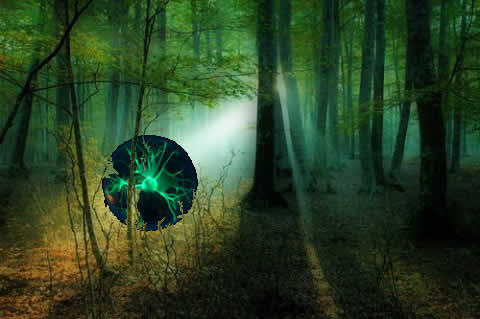 Girovagando per un bosco misterioso, hai trovato una strana roccia di forma sferica! Essa possiede una massa complessiva di 12.000g ed è composta da due strati concentrici: un nucleo rotondo di raggio 8cm e densità δNUCLEO=2,70kg/dm3 ed uno strato esterno di densità δEXT=1,800103kg/m3. Qual è il volume dello strato esterno? [VEXT=3,45dm3]Hai un bel tavolone di legno! Esso è composto da un pianale di forma parallelepipeda, di dimensioni 22dmx40cmx30mm; la densità del tavolone è δTAV=1,20kg/dm3. Sul tavolone devi porre delle sfere di raggio 12,0cm, ognuna di densità 2,1g/cm3. Il tutto poggia su di un piedistallo che al massimo può sopportare 1,2102kg. Quante sfere puoi porre sul tavolone prima che esso si spezzi? Tieni conto che il piedistallo deve sopportare la massa del tavolone+sfere. [5 sfere]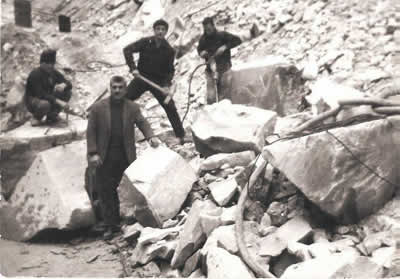 Hai studiato poco la Fisica e perciò come lavoro ti hanno messo a trasportare pietre con un camioncino. Le pietre che devi trasportare sono cubi di marmo, di lato 25cm e di densità 2,70kg/dm3. Il tuo camioncino può al massimo trasportare un carico di 750kg: quanti cubi puoi trasportare? [17 cubi]Adesso applica le formule inverse per il volumeUna sfera è composta da ferro di densità δFe=7,8kg/litro e possiede una massa di 18000g. Qual è il suo raggio? Scrivi la risposta con 2 cifre e con 4 cifre significative (Usa le formule inverse del volume della sfera)   [8,19778cm = 8,2cm (2 cifre) = 8,198cm (4 cifre): qual è il valore giusto da scrivere?]Un bastone è composto da un legno di densità δLegno=1,10g/ml. Il bastone è di forma cilindrica, con raggio r=2,0cm e lunghezza L non nota: Se il bastone ha una massa di 0,8kg, qual è la sua lunghezza? (usa le formule inverse del volume del parallelepipedo). Scrivi la risposta con 2 cifre e con 4 cifre significative [ L=57,875 cm = 58cm (2cifre) = 57,88cm (4 cifre): qual è il valore giusto da scrivere?].Scrivi poi le risposte esprimendo la lunghezza in metri ed usando la notazione scientifica.[L = 0,58 m = 5,810-1 m (2 cifre)   ;   L = 0,5788 m = 5,78810-1 m (4cifre)]SOLUZIONIPer il Volume vale la formula: V = Massa/Densità = M/; perciò io posso scrivere:VEXT = MEXT/EXT . con VEXT il volume dello strato esterno, MEXT la massa dello strato esterno e EXT la densità dello strato esterno. So già che EXT= 1800kg/m3 , devo trovare MEXT.Per trovare MEXT sfrutto il fatto che MEXT = MTOTALE – MNUCLEO. Ricavo MNUCLEO = NUCLEOVNUCLEO. NUCLEO=2,7kg/dm3 , VNUCLEO = 4/3r3  VNUCLEO = 4/3(8cm)3 = 2144cm3 = 2,144dm3 MNUCLEO = 2,7kg/dm32,144dm3 = 5,789kgMEXT = 12kg – 5,789kg = 6,211kgVEXT = MEXT/EXT = 6,211kg/(1800kg/m3) = 0,00345m3 = 3,45dm3Il piedistallo può sopportare fino a 120kg. La massa che il piedistallo deve sopportare è data da quella del tavolo + le sfere poste sopra. Scrivo perciò: 120kg = MTAVOLO + MSFERETrovo MTAVOLO = VTAVOLOTAVOLO; VTAVOLO = 22dmx4dmx0,3dm = 26,4dm3.MTAVOLO = 1,2kg/dm326,4dm3 = 31,68kg  MSFERE = 120kg – 31,68kg = 88,32kg.Adesso trovo la massa di 1 sfera: M1sfera = V1sfera ;V1sfera = 4/3r3  V1sfera = 4/3(12cm)3 = 7234,6cm3 M1sfera=2,1g/cm37234,6cm3 = 15193g = 15,193kgNMAXSFERE = MSFERE/M1sfera  NMAXSFERE = 88,32kg/15,193kg = 5,8 sfere = 5 sfereIl numero max di cubi si ottiene dividendo la massima massa trasportabile dal camioncino per la massa del singolo cubo. M1CUBO = V1CUBOCUBO . V1CUBO = (25cm)3 = 15.625cm3 = 15,625dm3. M1cubo = 15,625dm32,7kg/dm3 = 42,187kg. NCUBI = 750kg/42,187kg = 17,8 = 17 cubi.